                                                    ΠΡΟΣΚΛΗΣΗ ΕΚΔΗΛΩΣΗΣ ΕΝΔΙΑΦΕΡΟΝΤΟΣ              			     (Υ   Π  Ο  Δ  Ε  Ι  Γ  Μ  Α)• Με κάθε προσφορά να κατατίθεται από το ταξιδιωτικό γραφείο απαραιτήτως και Υπεύθυνη Δήλωση, ότι διαθέτει: «Βεβαίωση συνδρομής των νόμιμων προϋποθέσεων λειτουργίας τουριστικού γραφείου», η οποία βρίσκεται σε ισχύ.• Οι προσφορές πρέπει να κατατίθενται   κ λ ε ι σ τ έ ς   στο σχολείο: α) Κλειστές σε έντυπη μορφή στο σχολείο (όχι με email ή fax)  ήβ) Κλειστές σε έντυπη μορφή ή με e-mail (κλειστές, με κωδικό) στο σχολείο                                                                                                      Ο Διευθυντής του σχολείου(Προς τους Διευθυντές/Διευθύντριες των σχολείων ): Παρακαλούμε: 1. Να επιλέγετε τον ένα εκ των δύο τρόπων υποβολής των κλειστών προσφορών στο σχολείο. 2. Να μη ξεχνάτε να ελέγχετε την ανάρτηση και προβολή της προκήρυξής σας στην ιστοσελίδα της Δ.Δ.Ε. Β’ Αθήνας (στο σύνδεσμο «ΠΡΟΒΟΛΗ ΠΡΟΚΗΡΥΞΕΩΝ»).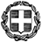 ΕΛΛΗΝΙΚΗ ΔΗΜΟΚΡΑΤΙΑΥΠΟΥΡΓΕΙΟ  ΠΑΙΔΕΙΑΣ ΚΑΙ ΘΡΗΣΚΕΥΜΑΤΩΝ- - - - -ΠΕΡΙΦΕΡΕΙΑΚΗ Δ/ΝΣΗ Π.Ε. ΚΑΙ Δ.Ε. ΑΤΤΙΚΗΣΔΙΕΥΘΥΝΣΗ ΔΕΥΤΕΡΟΒΑΘΜΙΑΣ ΕΚΠΑΙΔΕΥΣΗΣΒ΄ ΑΘΗΝΑΣ ΙΔΙΩΤΙΚΟ ΛΥΚΕΙΟ ΙΟΝΙΟΣ ΣΧΟΛΗ                                                                                                                Ημερομηνία: 2/2/2022Αρ. Πρ: 36ΠΡΟΣ:  Τουριστικά Γραφεία(μέσω ιστοσελίδας Δ.Δ.Ε. Β΄ Αθήνας)1ΣΧΟΛΕΙΟ      ΙΔΙΩΤΙΚΟ ΛΥΚΕΙΟ ΙΟΝΙΟΣ ΣΧΟΛΗ          2ΠΡΟΟΡΙΣΜΟΣ/ΟΙ-ΗΜΕΡΟΜΗΝΙΑ ΑΝΑΧΩΡΗΣΗΣ ΚΑΙ ΕΠΙΣΤΡΟΦΗΣΕΚΔΡΟΜΗ ΣΤΟ ΠΛΑΙΣΙΟ ΤΟΥ ΑΝΑΛΥΤΙΚΟΥ ΠΡΟΓΡΑΜΜΑΤΟΣΜΥΣΤΡΑΣ-ΚΑΛΑΜΑΤΑ-ΝΑΒΑΡΙΝΟ-ΜΕΘΩΝΗ-ΝΑΥΠΛΙΟ ΑΝΑΧΩΡΗΣΗ: 30/3ΕΠΙΣΤΡΟΦΗ: 1/43ΠΡΟΒΛΕΠΟΜΕΝΟΣ ΑΡΙΘΜΟΣ ΣΥΜΜΕΤΕΧΟΝΤΩΝ(ΜΑΘΗΤΕΣ-ΚΑΘΗΓΗΤΕΣ)117 μαθητές + 6 καθηγητές= 123 συμμετέχοντες4ΜΕΤΑΦΟΡΙΚΟ ΜΕΣΟ/Α-ΠΡΟΣΘΕΤΕΣ ΠΡΟΔΙΑΓΡΑΦΕΣΤουριστικό λεωφορείο5ΚΑΤΗΓΟΡΙΑ ΚΑΤΑΛΥΜΑΤΟΣ-ΠΡΟΣΘΕΤΕΣ ΠΡΟΔΙΑΓΡΑΦΕΣ(ΜΟΝΟΚΛΙΝΑ/ΔΙΚΛΙΝΑ/ΤΡΙΚΛΙΝΑ-ΠΡΩΙΝΟ Ή ΗΜΙΔΙΑΤΡΟΦΗ) Ξενοδοχείο 4 αστέρων με ημιδιατροφή (δίκλινα – τρίκλινα δωμάτια για μαθητές, μονόκλινα για συνοδούς)6ΛΟΙΠΕΣ ΥΠΗΡΕΣΙΕΣ (ΠΡΟΓΡΑΜΜΑ, ΠΑΡΑΚΟΛΟΥΘΗΣΗ ΕΚΔΗΛΩΣΕΩΝ, ΕΠΙΣΚΕΨΗ ΧΩΡΩΝ, ΓΕΥΜΑΤΑ κ.τ.λ.))Πούλμαν περιήγησης καθ’ όλη τη διάρκεια της εκδρομής7ΥΠΟΧΡΕΩΤΙΚΗ ΑΣΦΑΛΙΣΗ ΕΠΑΓΓΕΛΜΑΤΙΚΗΣ ΑΣΤΙΚΗΣ ΕΥΘΥΝΗΣ ΔΙΟΡΓΑΝΩΤΗΝΑΙ8ΠΡΟΣΘΕΤΗ ΠΡΟΑΙΡΕΤΙΚΗ ΑΣΦΑΛΙΣΗ ΚΑΛΥΨΗΣΕΞΟΔΩΝ ΣΕ ΠΕΡΙΠΤΩΣΗ ΑΤΥΧΗΜΑΤΟΣ  Ή ΑΣΘΕΝΕΙΑΣ (ΤΑΞΙΔΙΩΤΙΚΗ ΑΣΦΑΛΙΣΗ)ΝΑΙ9ΤΕΛΙΚΗ ΣΥΝΟΛΙΚΗ ΤΙΜΗ ΟΡΓΑΝΩΜΕΝΟΥ ΤΑΞΙΔΙΟΥ(ΣΥΜΠΕΡΙΛΑΜΒΑΝΟΜΕΝΟΥ  Φ.Π.Α.)ΝΑΙ10ΕΠΙΒΑΡΥΝΣΗ ΑΝΑ ΜΑΘΗΤΗ (ΣΥΜΠΕΡΙΛΑΜΒΑΝΟΜΕΝΟΥ Φ.Π.Α.)ΝΑΙ11ΚΑΤΑΛΗΚΤΙΚΗ ΗΜΕΡΟΜΗΝΙΑ ΚΑΙ ΩΡΑ ΥΠΟΒΟΛΗΣ ΠΡΟΣΦΟΡΑΣΗΜΕΡ/ΝΙΑ: 9/2/2023      ΩΡΑ: 11:45΄12ΗΜΕΡΟΜΗΝΙΑ ΚΑΙ ΩΡΑ ΑΝΟΙΓΜΑΤΟΣ ΠΡΟΣΦΟΡΩΝΗΜΕΡ/ΝΙΑ: 9/2/2023      ΩΡΑ: 13:45’